CURRICULAM VITAEHarshani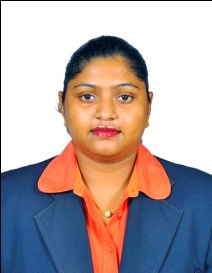 Harshani.131518@2freemail.com  _______________________________________________________CAREER OBJECTIVETo pursue a profession in the field of a Secretary, while applying the knowledge and skills that I have acquired to the betterment of my career and the organization, given the opportunity to serve your prestigious organization. I assure you of my best commitment to work with passion, diligent, honest and dedication.EDUCATIONAL QUALIFICATIONS2010		Charles Sturt University – AustraliaBachelor of Accounting – 1st Year 2009		Holmesglen TAFE - Australia		Certificate III & IV in Business (International Business)2008		Business & Technology Course – Higher National Diploma		Edexcel International (UK)		International Business Management2005		General Certificate of Education (GCE) Advance Level		Accounts, Business Studies, Economics & English2003		General Certificate of Education (GCE) Ordinary Level		Edexcel International (UK)2002		General Certificate of Education (GCE) Ordinary LevelWORK EXPERIENCE2011		Secretary cum Receptionist 		ARMINA General Trading, Dubai			Responsibilities / AchievementsIndependently draft mail, send and receive e-mail. Provide clerical services to department, schedule appoints, book meetings.Type Letters, maintain Files (e.g. letters, customer records, emails)Handling phone calls2006 – 2008	Secretary for GM Technical		Senok Trade Combine Ltd, Sri LankaSri Lanka’s largest Workshop dedicated to construction machinery & heavy vehicles		Responsibilities / AchievementsSend and receive e-mail. Provide Secretarial / Clerical services to department, schedule appoints, book meetings, maintain database, type and edit correspondence, maintain contracts and other documentation. Independently draft mail, draft correspondence for Marketing Department Managers.Handle enquiries; provide information and procedural advice to Team members.Leave record maintenance, Calculation of O.T. and salaries.Cash handling and petty cash handling.Type Letters, maintain Files (e.g. emails, letters, customer records)Efficient track and handling of warranty related issues and claims.PERSONAL DETAILSVisa Status					: Father’s SponsorshipDate of Birth					: 29 July 1987Nationality					: Sri LankanReligion					: Buddhism Marital Status				: SingleLanguages Known				: Singhalese and EnglishKEY SKILLSExcellent communication skillsFluent in EnglishBasic Computer skills (MS-Office 2007, including good experience in MS-Word, Excel, PowerPoint, Office Outlook 2007)INTERESTSI’m interested in reading fiction and nonfiction books. REFERENCES		Available on request.